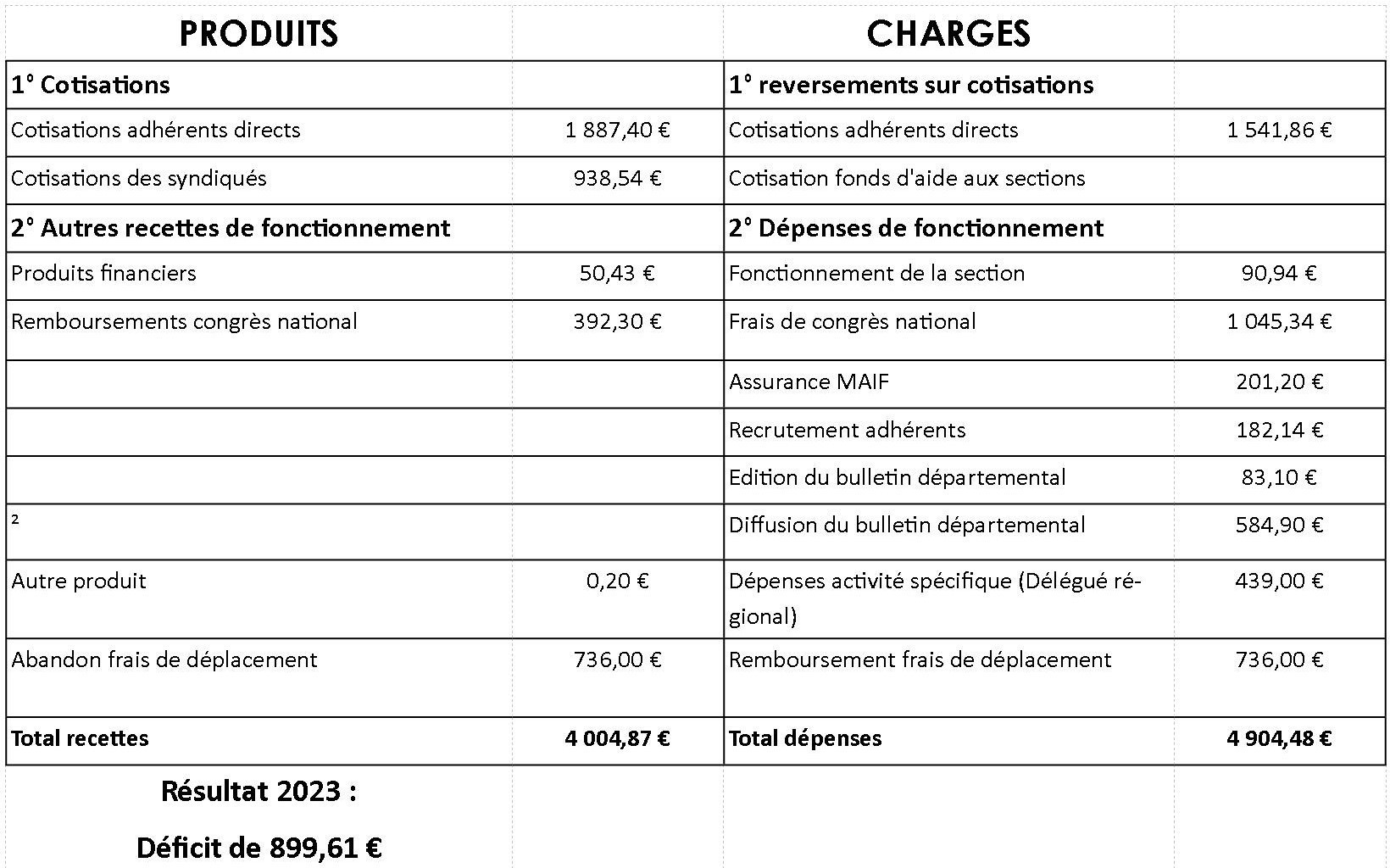 Les retraité.es (ainsi que les veufs ou veuves) des trois fonctions publiques (État, hospitalière et territoriale).soit en maintenant votre adhésion à l’un des «syndicats qui sont affiliés» à la FGR : dans le Puy de Dôme : les syndicats de la FSU (SNUipp, SNES, SNEP, SNESUP, SNUTER, SNASUB, SNUAS, SNETAP, SNPES, SNCL, SNICS, SNIIM) ou SOLIDAIRES FINANCES PUBLIQUES.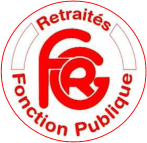 soit en maintenant votre adhésion à l’une des «association également affiliées» (ARFEN, ARENCT°)Soit comme «adhérent direct», auprès de la section départementale du puy de Dôme.Contacter notre trésorière Michèle FILLIAS :9 Impasse de la Sauvère 63530 VOLVIC, ou « michele.fillias@gmail.com »Inscrivez-vous au repas amical après l’Assemblée Générale, vendredi 24 mai (prix du repas 22 €)Nom—Prénom : ………………………………………………………………………………….Je m’inscris au repas du 24 mai , je serais accompagné de : ……….. Personnes (s)Je joins un chèque de ……………………. €	Date : ………………………..	Signature : ……………………. Chèque à l’ordre de « FGR-FP Puy de Dôme », à adresser, avec ce coupon avant le 17 maiÀ Michèle FILLIAS : 9 Impasse de la Sauvère 63530 VOLVIC, ou «michele.fillias@gmail.com»